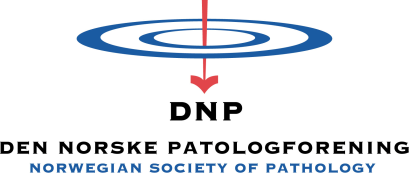 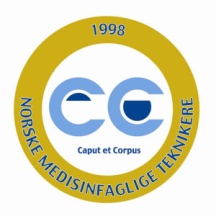 SKJEMA FOR EGENDOKUMENTASJONOBDUKSJONSTEKNIKEREOrdinær søker ……………………………………………………Søker på bakgrunn av 5 års praksis ……………………(Må ta egen eksamen i regi av DNP/NMT)Søker er ansatt i land utenfor Norge ………………….(Flere kryss mulig)Tjenestetid:Det bekreftes herved at ………………………………………………… har følgende praksis som tekniker:Fra dato/år	Til dato/år	Arbeidssted………………….	………………….	……………………………………………………………………………………………….	………………….	……………………………………………………………………………………………….	………………….	……………………………………………………………………………………………….	………………….	……………………………………………………………………………………………….	………………….	……………………………………………………………………………Følgende praksiskrav er oppfylt:Utført teknisk del av minst 50 obduksjoner – evt. inkludert barn/fosterUtført minst 80 stell og nedlegg i kiste (kan søke fritak, se styringsdokument)Fullført minst 2 års tjeneste innen obduksjonsteknikerfagetSøker om fritak fra kravet om utførelse av stell og nedleggelse i kisteKort begrunnelse:……………………………………………………………………………………………………………………………….……………………………………………………	……………………………………………………Dato      Avd.overlege (sign.)	Dato      Kandidat (sign.)